A: Consejo de redacción de la revista Cooperativismo y Desarrollo.Nos permitimos presentar para proceso editorial con fines de publicación el artículo: Perfeccionamiento del sistema de costos en los procesos de captura en empresas pesqueras y declaramos:Que es inédito.Que cada una de las personas que en el mismo constan como autora o autor ha contribuido directamente al contenido intelectual del trabajo, aprueba los contenidos del manuscrito que se somete a proceso editorial y da su conformidad para que su nombre figure en la autoría del mismo.Que este artículo no ha sido publicado previamente, no se encuentra en proceso de revisión en otra revista, ni figura en otro trabajo aceptado para publicación por otra editorial.                Autor 1                                                          Autor 2Esp. Zainub Hernández Pérez              Dr. C. Reinaldo Castaño de Armas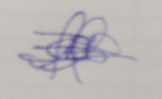                 Autor 3                                                          Autor 4Lic. Yordanka Díaz Pita                        MSc. Eduardo Rubén Espinosa Rodríguez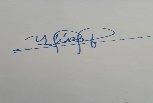 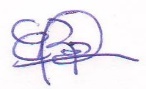                Autor 5Lic. Zoraimy Poo Sobrino 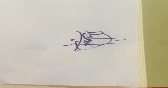  Declaración de la contribución de los autores1. Esp. Zainub Hernández Pérez participó en el diseño del estudio, recolección de datos, análisis estadístico, interpretación del resultado y preparación del manuscrito2. Dr. C. Reinaldo Castaño de Armas participó en el diseño del estudio, interpretación de resultados y preparación del manuscrito3. Lic. Yordanka Díaz Pita participó en el diseño del estudio, recolección de datos e interpretación de resultados.4. MSc. Eduardo Rubén Espinosa Rodríguez participó en el diseño del estudio, análisis estadístico e interpretación de resultados y preparación del manuscrito5. Lic. Zoraimy Poo Sobrino participó en la recolección de datos, análisis estadístico e interpretación de resultadosTodos los autores revisaron la redacción del manuscrito y aprueba la versión finalmente remitida